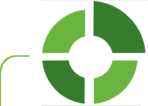 DODATEK č. 002 keSmlouvě o poskytování služby WIA Business č. 2022-016-012POSKYTOVATELWIA spol. s r.o. se sídlem Vojtěšská 231/17, 110 00 Praha 1IČ: 26703297, DIČ: CZ26703297, zapsaná v obchodním rejstříku u MS v Praze oddíl C vložka 88450Bankovní spojení CZK: Raiffeisenbank a.s., č. účtu: 818279001 / 5500Bankovní spojení EUR, USD: Citfin, spořitelní družstvo, IBAN: CZ38 2060 0000 0000 0100 6172, SWIFT: CITFCZPPXXX Tel.: +420 225 372 055 (zákaznická linka), +420 246 035 411 (recepce), fax: +420 246 035 410, email: sales@wia.cz Zastoupená oprávněným zástupcem Petrem ŠimpachemZÁVĚREČNÁ USTANOVENÍPodpisem tohoto dodatku se účastník, v souladu s ustanovením § 63 odst. 4 zákona č. 127/2005, o elektronických komunikacích, výslovně vzdává všech práv plynoucích z ustanovení § 63 odst. 1, 2, 5 a 9 zákona č. 127/2005, o elektronických komunikacích, (tj. ochrany spotřebitele).případě ukončení smlouvy nebo některé služby dříve, než uplyne minimální doba užívání některé služby, ať již výpovědí nebo dohodou smluvních stran, má poskytovatel právo účtovat účastníkovi, který není podnikající fyzickou osobou, jednorázový poplatek rovný součtu měsíčních poplatků (paušálů) zbývajících do konce sjednané minimální doby užívání služby nebo součtu minimálních sjednaných měsíčních plnění zbývajících do konce sjednané minimální doby užívání služby, a to ode dne následujícího po dni, v němž došlo k ukončení smlouvy nebo některé služby, do konce sjednané minimální doby užívání služby, a dále úhradu nákladů spojených s telekomunikačním koncovým zařízením, které bylo účastníkovi poskytnuto za zvýhodněných podmínek. V případě ukončení smlouvy, uzavřené na dobu určitou, před uplynutím doby trvání, na kterou je smlouva uzavřena, ať již výpovědí nebo dohodou smluvních stran, má poskytovatel právo účtovat účastníkovi, který není podnikající fyzickou osobou, jednorázový poplatek rovný součtu měsíčních poplatků (paušálů) zbývajících do konce sjednané doby trvání smlouvy nebo součtu minimálních sjednaných měsíčních plnění zbývajících do konce sjednané doby trvání smlouvy, a to ode dne následujícího po dni, v němž došlo k ukončení smlouvy, do konce sjednané doby trvání smlouvy, a dále úhradu nákladů spojených s telekomunikačním koncovým zařízením, které bylo účastníkovi poskytnuto za zvýhodněných podmínek.případě ukončení smlouvy nebo některé služby dříve, než uplyne minimální doba užívání některé služby, a zároveň do tří měsíců od uzavření smlouvy, ať již výpovědí nebo dohodou smluvních stran, má poskytovatel právo účtovat účastníkovi, který je podnikající fyzickou osobou, jednorázový poplatek rovný jedné dvacetině součtu měsíčních poplatků (paušálů) zbývajících do konce sjednané minimální doby užívání služby nebo jedné dvacetině součtu minimálních sjednaných měsíčních plnění zbývajících do konce sjednané minimální doby užívání služby, a to ode dne následujícího po dni, v němž došlo k ukončení smlouvy nebo některé služby, do konce sjednané minimální doby užívání služby, a dále úhradu nákladů spojených s telekomunikačním koncovým zařízením, které bylo účastníkovi poskytnuto za zvýhodněných podmínek, přičemž výše úhrady se počítá z částky placené v průběhu trvání smlouvy, a pokud je poskytována sleva oproti ceníkové ceně, nelze určit výši úhrady z ceníkové ceny. V případě ukončení smlouvy, uzavřené na dobu určitou, před uplynutím doby trvání, na kterou je smlouva uzavřena a zároveň do tří měsíců od uzavření smlouvy, ať již výpovědí nebo dohodou smluvních stran, má poskytovatel právo účtovat účastníkovi, který je podnikající fyzickou osobou, jednorázový poplatek rovný jedné dvacetině součtu měsíčních poplatků (paušálů) zbývajících do konce sjednané doby trvání smlouvy nebo jedné dvacetině součtu minimálních sjednaných měsíčních plnění zbývajících do konce sjednané doby trvání smlouvy, a to ode dne následujícího po dni, v němž došlo k ukončení smlouvy, do konce sjednané doby trvání smlouvy, a dále úhradu nákladů spojených s telekomunikačním koncovým zařízením, které bylo účastníkovi poskytnuto za zvýhodněných podmínek, přičemž výše úhrady se počítá z částky placené v průběhu trvání smlouvy, a pokud je poskytována sleva oproti ceníkové ceně, nelze určit výši úhrady z ceníkové ceny.Není-li uvedeno jinak, jsou ceny bez DPH. Poskytovatel a účastník sjednávají pro případ prodlení účastníka s úhradou plateb dle smlouvy, ve znění tohoto dodatku, závazek účastníka uhradit poskytovateli, vedle úroku z prodlení, také smluvní pokutu ve výši 0,1% z dlužné částky za každý den prodlení. Tento dodatek je vyhotoven ve dvou stejnopisech stejné právní síly, z nichž jedno vyhotovení obdrží poskytovatel a jedno vyhotovení obdrží účastník. Tento dodatek se stává řádně uzavřeným a platným dnem podpisu oběma smluvními stranami. Tento dodatek nabývá účinnosti dnem provedení změny služby.V souladu s Nařízením Evropského parlamentu a Rady (EU) č. 910/2014, o elektronické identifikaci a službách vytvářejících důvěru pro elektronické transakce a na vnitřním trhu, (eIDAS) a zákonem č. 250/2017 Sb., o elektronické identifikaci, mohou být dokumenty, navazující na smlouvu a s ní související (předávací protokoly, dodatky ad.) smluvními stranami podepsány elektronickým podpisem prostřednictvím služeb Adobe Sign nebo Circularo. V takovém případě bude za dostatečnou oběma smluvními stranami uznána identifikace podepisující osoby prostřednictvím emailové adresy. Závazným důkazem autenticity podpisu bude: 1) kombinace elektronicky podepsaného dokumentu a konečné zprávy auditu, oboje elektronicky podepsáno Adobe Sign <adobe-sign-certified@adobe.com> nebo 2) kombinace elektronicky podepsaného dokumentu a auditní zprávy o podpisu (Audit trail), oboje elektronicky podepsáno Circularo Europe s.r.o.PROHLÁŠENÍ ÚČASTNÍKA	Podpisem tohoto dodatku výslovně souhlasím s tím, aby případný uživatel odlišný od účastníka, uvedený ve smlouvě, ve znění tohoto dodatku, převzal od poskytovatele službu/y dle smlouvy, ve znění tohoto dodatku, a případná telekomunikační zařízení dle smlouvy, ve znění tohoto dodatku. Prohlašuji, že jsem oprávněn jednat jménem a na účet účastníka. Prohlašuji, že jsem se seznámil s Všeobecnými podmínkami poskytování služeb elektronických komunikací společnosti WIA spol. s r.o., Provozními podmínkami poskytování připojení k síti Internet a Provozními podmínkami služby WIA Voice, se kterými souhlasím, které se tímto zavazuji dodržovat, a dále s platným ceníkem služeb společnosti WIA spol. s r.o., včetně Ceníku administrativních poplatků, (vše uveřejněno na internetových stránkách poskytovatele), které tímto beru na vědomí.V souladu se zákonem č. 101/2000 Sb., o ochraně osobních údajů, souhlasím se zpracováním osobních údajů společností WIA spol. s r. o., a to k účelu, po dobu, za použití prostředků a způsobů zpracování dle dokumentu: Ochrana osobních údajů ve WIA spol. s r. o., se kterým jsem se seznámil na internetových stránkách společnosti WIA spol. s r. o.Dodatek ke Smlouvě o poskytování služby WIA Businessverze 220101_POStrana 2 z 2uimZa poskytovateleÚčastník / Oprávněný zástupceÚčastník / Oprávněný zástupceÚčastník / Oprávněný zástupceÚčastník / Oprávněný zástupceJméno a příjmení:Petr ŠimpachJméno a příjmení:RNDr. Mikuláš Madaras, Ph.D.RNDr. Mikuláš Madaras, Ph.D.Místo a datum:v Praze dneMísto a datum:v Praze dnePodpis, razítko: Digitally signed by Petr Simpach Dáte: 2024.01.02 09:12:38+01'00'Podpis, razítkoDigitálně podepsal RNDr. MikulášMadaras, Ph.D. Datum: 2024.01.1212:18:44 +01'00'